Antrag auf Förderung 
von Ausbildungsplätzen für den journalistischen Nachwuchs 
für das Jahr 20Hiermit beantragen wir die Förderung von Ausbildungsplätzenin Höhe von  Euro.(max. Fördersumme pro Jahr beträgt 20.000,00 Euro)Zuwendungsempfänger/in	Ansprechpartner/inDatum: Anlagen  	 bei GmbH Nachweis der Eintragung ins Handelsregister	 bei GbR der Gesellschaftsvertrag 	 Ausbildungsvertrag	 Beschreibung des AusbildungskonzeptesErklärungen zur beantragten FörderungFür die/den Antragsteller/in besteht allgemein oder für das Vorhaben eine Berechtigung zum Vorsteuerabzug

 ja		 nein
Dem/der Antragsteller/in ist bekannt, dass sich die Gewährung des Zuschusses nach den Förderrichtlinien der Landesanstalt für Kommunikation einschließlich der „Allgemeinen Nebenbestimmungen für Zuwendungen zur Projektförderung” (ANBest-P) richtet.Dem/der Antragsteller/in ist bekannt, dass die Erhebung personenbezogener Daten für 
die Bearbeitung des Zuwendungsverfahrens erforderlich ist. Es gelten die Auskunfts- und Berichtigungsrechte nach dem LDSG-BW.Der/die Antragsteller/in bestätigt, dass bei der Weitergabe von personenbezogenen Daten der Beschäftigten zur Ermittlung und Überprüfung der Höhe der Zuwendung und der Einhaltung des Besserstellungsverbotes keine Verletzung schutzwürdiger Interessen im Sinne des Bundesdatenschutzgesetzes vorliegt. Die entsprechenden Einwilligungen der Beschäftigten bestehen.Dem/der Antragsteller/in ist bekannt, dass alle Tatsachen, von denen die Bewilligung, Gewährung, Rückforderung oder das Belassen der beantragten Förderung abhängig sind, subventionserheblich im Sinne von § 264 des Strafgesetzbuches (Subventionsbetrug) sind und dass sich nach § 264 des Strafgesetzbuches strafbar macht, wer über subventionserhebliche Tatsachen falsche oder unvollständige Angaben macht oder Angaben hierüber unterlässt. Zu den subventionserheblichen Tatsachen gehören insbesondereDie Angaben dieses Antrags und in den beigefügten Anlagen sowie den dazu nachgereichten oder nachgeforderten Unterlagen. Die Angaben in den Verwendungsnachweisen und den BelegenDie Sachverhalte, von denen der Widerruf oder die Rücknahme der Bewilligung 
und die Erstattung der Zuwendung abhängen.Der/die Antragsteller/in erklärt, dass er/sie die Landesanstalt über wesentliche Änderungen, insbesondere in den Bereichen Inhalt, Kosten, Finanzierung usw. informiert. Der/die Antragsteller/in versichert die Richtigkeit und Vollständigkeit sämtlicher in den Antragsunterlagen enthaltenen Angaben.
Soweit ein/e Mitarbeiter/in mit der Betreuung der Ausbildung beauftragt ist, bitte den Namen des Mitarbeiters bzw. der Mitarbeiterin angeben., ______________________________________________Unterschriften/en der vertretungsberechtigten Person/enZuwendungsfähige AusgabenAntrag/PlanName Volontär/in: Name Volontär/in: Name Volontär/in: Volontärsentgelte/PraktikumsentgelteVolontärsentgelte/PraktikumsentgelteVolontärsentgelte/PraktikumsentgelteEuroEuroZeitraumGesamt/JahrGesamt/JahrGehalt 1. Ausbildungsjahr (inkl. AG-Anteil)Gehalt 2. Ausbildungsjahr (inkl. AG-Anteil)Sonstige Leistungen 
(Urlaubsgeld, Weihnachtsgeld, VwL usw.)(Bitte die Leistungen einzeln aufführen)SonstigesVolontärsentgelte/PraktikumsentgelteVolontärsentgelte/PraktikumsentgelteVolontärsentgelte/PraktikumsentgelteEuroEuroZeitraumGesamt/JahrGesamt/JahrGehalt 1. Ausbildungsjahr (inkl. AG-Anteil)Gehalt 2. Ausbildungsjahr (inkl. AG-Anteil)Sonstige Leistungen 
(Urlaubsgeld, Weihnachtsgeld, VwL usw.)(Bitte die Leistungen einzeln aufführen)SonstigesVolontärsentgelte/PraktikumsentgelteVolontärsentgelte/PraktikumsentgelteVolontärsentgelte/PraktikumsentgelteEuroEuroZeitraumGesamt/JahrGesamt/JahrGehalt 1. Ausbildungsjahr (inkl. AG-Anteil)Gehalt 2. Ausbildungsjahr (inkl. AG-Anteil)Sonstige Leistungen 
(Urlaubsgeld, Weihnachtsgeld, VwL usw.)(Bitte die Leistungen einzeln aufführen)Sonstiges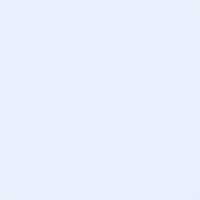 